Прилог ЛИСТА ПРИХВАТЉИВИХ ИНВЕСТИЦИЈА И ТРОШКОВА
ЗА УНАПРЕЂЕЊЕ И РАЗВОЈ РУРАЛНЕ ЈАВНЕ ИНФРАСТРУКТУРЕ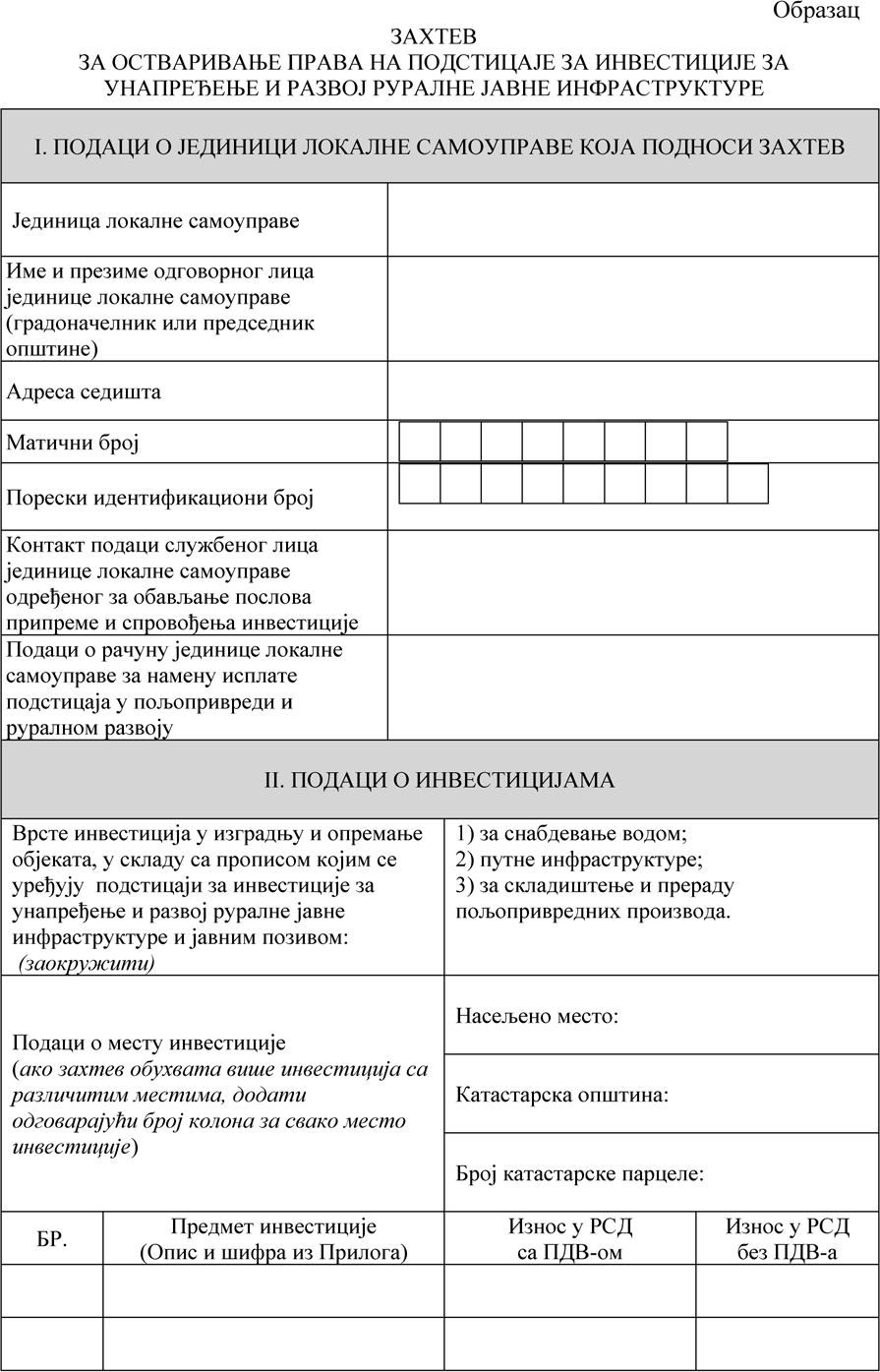 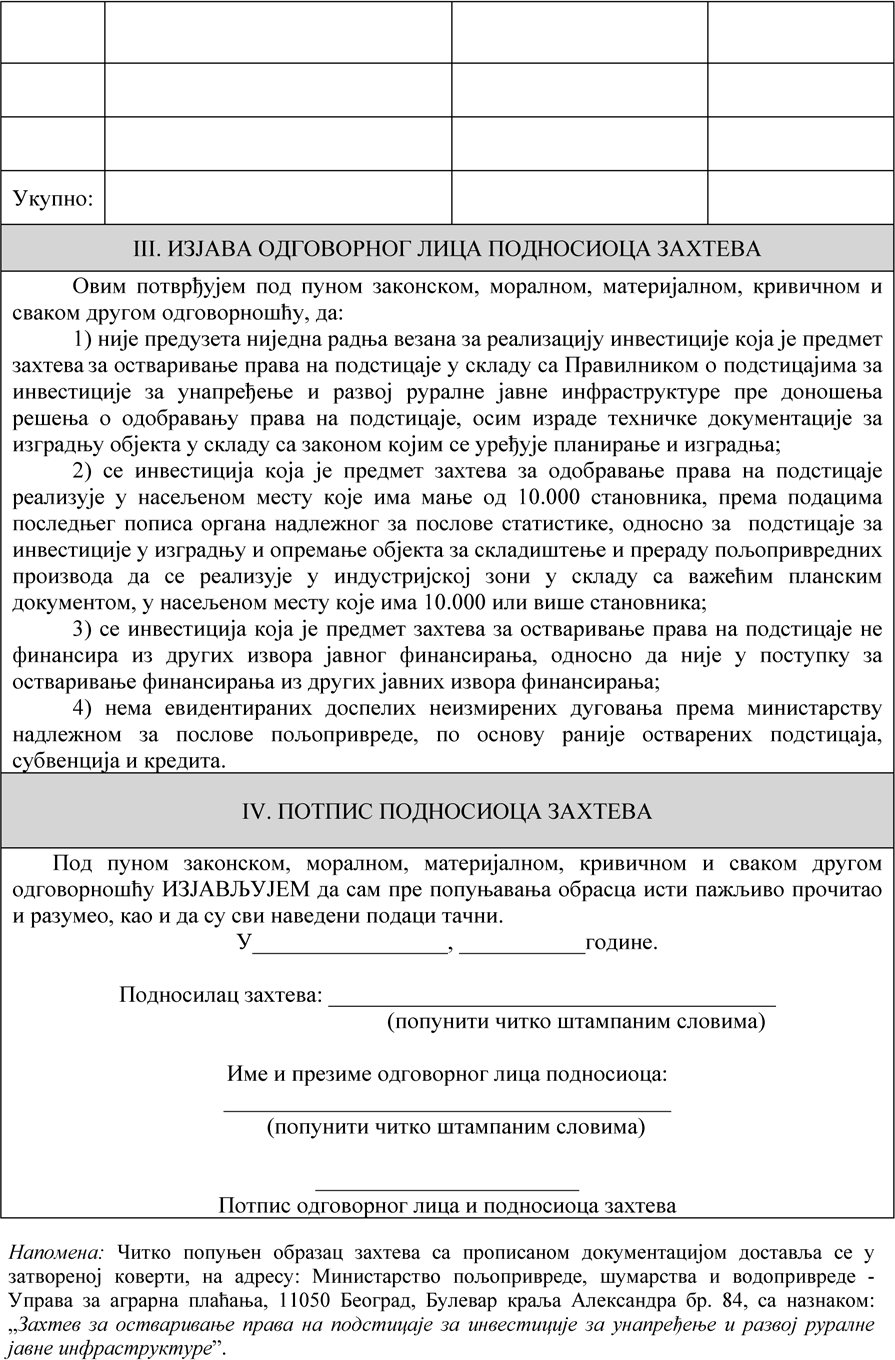 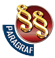 ПРАВИЛНИКО ПОДСТИЦАЈИМА ЗА ИНВЕСТИЦИЈЕ ЗА УНАПРЕЂЕЊЕ И РАЗВОЈ РУРАЛНЕ ЈАВНЕ ИНФРАСТРУКТУРЕ("Сл. гласник РС", бр. 67/2021, 83/2021, 125/2021 и 10/2022)ИНВЕСТИЦИЈЕ У ИЗГРАДЊУ И ОПРЕМАЊЕ ОБЈЕКАТА1.1. СНАДБЕВАЊЕ ВОДОМ1.1.1. Изградња система за снабдевање водом, пратећих објеката и инсталација1.1.2. Опрема за системе за снадбевање водом и пратеће објекте, електро-ормари за прикључак електричне енергије, надзор и управљање, електрични каблови, оптички каблови, ИТ хардвер и софтвер, опрема за мерење, сонде1.2. ПУТНА ИНФАСТРУКТУРА1.2.1. Изградња путева који повезују инфраструктуру насељеног места са главним путевима, сеоским обилазницама, сеоским путевима, јавним приступним путевима до фарми, пољопривредним земљиштима и саобраћајним знаковима, пешачком зоном, осветљењем, стајалиштима за јавни превоз укључујући мостове, тротоаре укључујући припремне радове, земљане радове, радове на структури и површини асфалта, радови на обележавању пута1.3. СКЛАДИШТЕЊЕ И ПРЕРАДА1.3.1. Изградња објеката за складиштење и прераду пољопривредних производа укључујући објекте/простор за: пријем и складиштење сировина; прање/чишћење; сортирање; сечење; конзервирање; сушење; замрзавање; хлађење (укључујући ULO хладњаче); термичку обраду; анализу готових производа итд; складиштење амбалаже, адитива и готових производа; паковање и отпремање; смештај средстава за чишћење, прање и дезинфекцију; инсталацију вентилације, климатизације, грејања и спречавање загађења ваздуха; противпожарне резервоаре и хидрантску мрежу; пратеће енергетске објекте укључујући изградњу система за снабдевање водом и система за третман водом за даље технолошке процесе (укључујући бунаре), гасом, струјом (укључујући коришћење генератора) и канализациони систем; Изградња управне зграде са пратећим објектима (канцеларије, лабораторије, просторије за дневни боравак радника, просторије за пресвлачење и санитарне просторије, складиште за репроматеријал, средства за чишћење, прање и дезинфекцију); Изградња фиксних ограда, унутрашње путне мреже и паркинг места.1.3.2. Опрема за сушење, замрзавање, прање, чишћење и сортирање; опрема и уређаји за пријем, истовар, утовар, прераду, сечење, расецање, паковање, обележавање, мерење и привремено складиштење, укључујући линије за пуњење, машине за паковање, машине за обележавање и друга специјализована опрема; Опрема за термичку обраду (стерилизација/ пастеризација/ бланширање); опрема и уређаји за хлађење и замрзавање (укључујући термоизолационе панеле са пратећим елементима и расхладна вратa); Опрема за производни процес са посебним микроклиматским условима; Опрема за вештачку вентилацију, климатизацију, хлађење и грејање, противпожарну заштиту објеката за прераду и складиштење, системи за снабдевање водом, гасом, електричном енергијом и канализациони систем; уређаји за превоз у кругу објекта у складу са захтевима пројекта; опрема и уређаји за третман отпада и отпадних вода (физички, хемијски и биолошки третман), управљање отпадом и спречавање загађења ваздуха; опрема за спречавање загађења ваздуха и обнављање растварача; опрема за прање, дезинфекцију и хигијенско сушење руку у објектима за рад и санитарним просторијама (укључујући тушеве), опрема за просторије за смештај гардеробе, опрема за чишћење, прање и дезинфекцију одеће и обуће; опрема за пријем сировина; лабораторијска опрема, изузев стаклених судова (саставни део пројекта); опрема за детекцију стакла и метала и/или других физичких ризика; опрема за складиштење сировина и готових производа у складу са захтевима пројекта.ПРИХВАТЉИВИ ТРОШКОВИ У ВЕЗИ СА ИЗГРАДЊОМ2. ГРАЂЕВИНСКИ РАДОВИПрипремни радовиРушење и демонтажаЗемљани радовиБетонски радовиАрмирано-бетонски радовиИнсталатерски радовиСтоларски радовиЗидарски радовиИзолациони радовиКровнопокривачки радовиГотове конструкције и елементиПротивпожарни резервоари и хидрантске мреже3. ИНСТАЛАТЕРСКИ РАДОВИЕлектро-инсталациони радовиВодоводни и канализациони радовиГасне инсталацијеИнсталације централног грејањаИнсталације противпожарних резервоара и хидрантске мреже4. ПЕЈЗАЖНИ РАДОВИ И ПУТЕВИУређење екстеријераИзградња путеваПотпорни и заштитни зидовиАсфалтирање5. ЗАНАТСКИ РАДОВИЛимарски радовиСтоларски радовиБраварски радовиСтаклорезачки радовиГипсани радовиПодне и зидне облогеКаменорезачки радовиКерамички радовиПодополагачки радовиМолерски и тапетарски радовиФасадни радови